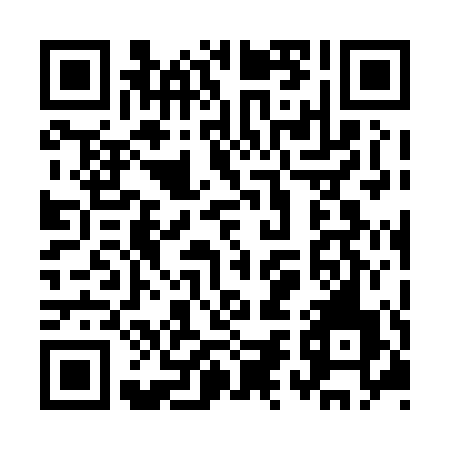 Prayer times for Kuuviup Sitjangit, Quebec, CanadaMon 1 Jul 2024 - Wed 31 Jul 2024High Latitude Method: Angle Based RulePrayer Calculation Method: Islamic Society of North AmericaAsar Calculation Method: HanafiPrayer times provided by https://www.salahtimes.comDateDayFajrSunriseDhuhrAsrMaghribIsha1Mon2:183:281:087:1210:4811:582Tue2:193:291:087:1210:4711:583Wed2:203:311:097:1210:4611:574Thu2:203:321:097:1110:4511:575Fri2:213:341:097:1110:4311:566Sat2:223:361:097:1010:4211:557Sun2:233:371:097:1010:4011:558Mon2:243:391:097:0910:3911:549Tue2:253:411:107:0910:3711:5310Wed2:263:431:107:0810:3611:5211Thu2:273:451:107:0810:3411:5212Fri2:283:471:107:0710:3211:5113Sat2:293:491:107:0610:3011:5014Sun2:303:511:107:0510:2811:4915Mon2:323:531:107:0410:2611:4816Tue2:333:561:107:0410:2411:4717Wed2:343:581:107:0310:2211:4618Thu2:354:001:117:0210:2011:4519Fri2:364:031:117:0110:1711:4420Sat2:384:051:117:0010:1511:4321Sun2:394:071:116:5910:1311:4122Mon2:404:101:116:5810:1011:4023Tue2:414:121:116:5610:0811:3924Wed2:434:151:116:5510:0511:3825Thu2:444:171:116:5410:0311:3726Fri2:454:201:116:5310:0011:3527Sat2:464:231:116:519:5811:3428Sun2:484:251:116:509:5511:3329Mon2:494:281:116:499:5211:3130Tue2:504:301:116:479:5011:3031Wed2:514:331:116:469:4711:28